Household Income WorksheetQ.1. What is meant by the term income? List 3 sources of income for a family.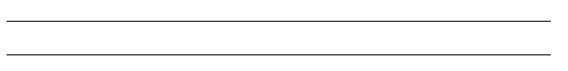 Sources of Income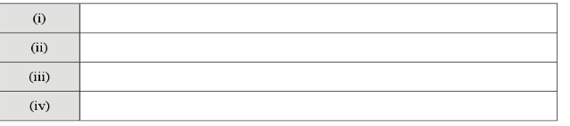 Q.2 Explain the difference between regular and irregular income. Give an example for each.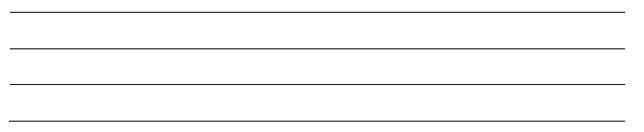 Q.3. What is meant by the term benefit in kind? Give 2 examples in your answer. 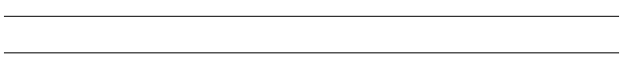 Q.4. What is meant by the term overtime?Q.5. What is meant by the term bonus?Q.6. What is the difference between wages and salaries?Household Expenditure WorksheetWhat is meant by the term Expenditure? List 3 sources of expenditure for a family.Sources of Expenditure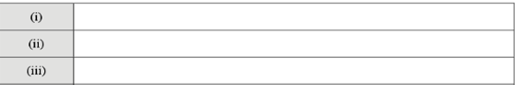 What are the different types of Expenditure? Please give an example for each. (F.I.D.)What is the difference between current and capital expenditure? Please use examples. What is meant by the following terms: (Use examples)Impulse Buying: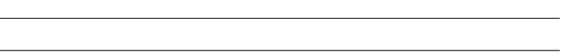 Opportunity Cost:False Economy: